Projectile Motion InvestigationName:                                                                                                                                                                             Date:The purpose of this investigation is to study the motion of projectiles. Galileo used horizontal and vertical components to analyze projectile motion, and so will we today. On page 3 of this investigation is a time-collapsed photograph of Mr. Haller bouncing a single ball off of the floor. The image was created by layering together 14 photographs that were taken 0.1 seconds apart from each other. The ball starts in the bottom left, goes up, and then goes to the bottom right.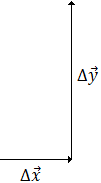 Questions1) On the photo on page 4, draw displacement vectors from each picture of the tennis ball to the next. Like Galileo, draw your vectors in component form (a horizontal, , and a vertical, , component), rather than diagonally from point to point. It should look like the figure to the right. 2) Use a ruler to measure the horizontal and vertical distances from each ball to the next, record your measurements in units of cm, and put them in the table on page 3 under  and .3) What do you think the measurement uncertainty in those measurements was?4) In the photo, you can see a copy of your textbook. This was included in the photo for scaling purposes. Measure the height of the textbook in the photograph, and measure it again in real-life. State the scale of the photo in the form ofheight on paper : height in real-life5) Adjust your measurements in part 2 so instead of the displacements being that of those on the page, we know the displacements in real-life. Record those values into the table, in units of metres. 6) Using the fact that each photo merged into the time-collapsed photo was taken 0.1 s apart, calculate the average velocity of the tennis ball during each interval and record those into the table. Recall .7) What do you notice about the  component of velocity, ? Does it increase, decrease, or stay about the same?8) What do you notice about the  component of velocity, ? Does it increase, decrease, or stay the same?9) Calculate the change between the consecutive  values you got, and then record them into the  column. 10) Acceleration is the change in velocity per unit time, . Divide each of the  values in the previous question by the 0.1 s time interval. Record those values in the  column.11) What do you notice about the  component of acceleration, ? Does it increase, decrease, or stay the same?12) Your answer from the previous question should have been that the vertical acceleration remains about the same. Calculate the average value you got for that acceleration, and estimate an uncertainty for that value. Explain how you estimated your uncertainty. 13) The accepted value of the vertical acceleration due to gravity is . Does your value from question 12 agree with the accepted value?14) What are some of the sources of error in this investigation, what would be their effects, and how could you minimize them? 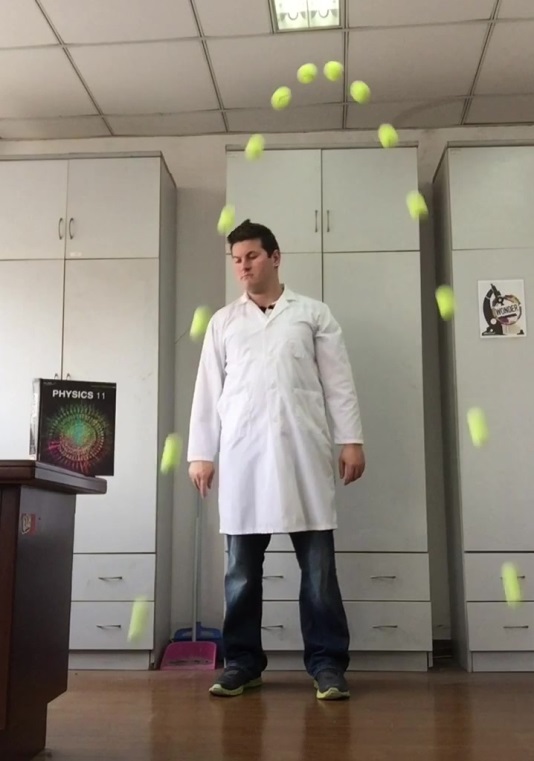 Table of dataTable of dataOn paperOn paperIn real-lifeIn real-lifeIn real-lifeIn real-lifeIn real-lifeIn real-lifeInterval0.10.10.10.10.10.10.10.10.10.10.10.10.1